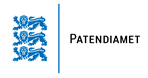 Kaubamärgi registreerimise avaldusTaotleja(d)EsindajaKaubamärgi andmed*Tärniga tähistatud väljade täitmine on kohustuslik.Kaubad ja teenusedPrioriteedinõue Täiendav informatsioonAndmed riigilõivu tasumise kohtaKaubamärgi registreerimise taotluse dokumentide loeteluAllkiriTatari 39, 15041 TallinnKaubamärgi registreerimise avalduse lisaInformeeritud nõusolek
Kasutades Patendiameti teenuseid, palutakse Teil esitada teatavaid isikuandmeid.
Andmete töötleja ja omanikIsikuandmete vastutav töötleja on PatendiametTatari 39, 15041 Tallinn.telefon: 627 7900 e-post: patendiamet@epa.eeVõrgukodu: www.epa.ee
Isikuandmete volitatud töötleja on Registrite ja Infosüsteemide KeskusLubja 4, 19081 Tallinn Telefon:  (+372) 663 6300 Faks:  (+372) 646 0165 E-post:  rik@just.ee Võrgukodu: www.rik.ee
Isikuandmed, mida Teie kohta kogumeIsikuandmed, mida Teil palutakse esitada: eesnimi, perekonnanimi, isikukood, aadress ja kontaktandmed (telefon, faks, e-post). Vastavalt vajadusele võime koguda Teie kohta andmeid ka avalikest registritest ( nt. rahvastikuregistrist isikukoodi).
Andmete töötlemise eesmärkKasutame Teie poolt esitatud andmeid tööstusomandile õiguskaitse andmise menetlustes, sealhulgas: tööstusomandi registreerimise, õiguskaitse kehtivusaja pikendamise, andmete muutmise ning õiguste ülemineku ja võõrandamisega seotud avalduste menetlemiseks, kaubamärgi vaidlustusavalduste menetlemisel, isiku tuvastamiseks, Teiega suhtlemiseks, kõikide Patendiameti teenuste ja tehnoloogia infoturbe tagamiseks. Kõikidel eespool toodud juhtudel töötleme isikuandmeid üksnes vastavaks eesmärgiks vajalikus ulatuses, võttes alati arvesse Teie isikuandmete puutumatuse kaitsmist.
Andmete töötlemise meetodTöötleme Teie andmeid seaduses ette nähtud viisil ja oleme võtnud kasutusele kõik vastavad turvameetmed, et vältida isikuandmete avaldamist volitamata isikutele.
Andmete edastamine Kogutud andmete edastamine on lubatud ka Registrite ja Infosüsteemide keskuse töötajatele, kellel on selleks meie info- ja sidesüsteemide käituse ning hoolduse korraldamise ja teostamisega seotud tööülesannete täitmisest tulenev otsene vajadus ning Tööstusomandi apellatsioonikomisjoni liikmetele seoses kaubamärgi vaidlustusmenetlusega. Andmeid edastame ka avalikesse andmebaasidesse (Patendiameti veebiandmebaasid kodulehel, TMview ja DesignView ja The Global Brand Database).
Võime jagada Teie andmeid ka:Kohtumenetluses või asutusele saabunud taotlustele vastamisel järgides kohaldatavaid õigusakte või kohtu korraldusi või seoses kohtumenetluse või muu juriidilise protsessiga. Avaldame andmeid ka pädevatele asutustele (nt Politseile, Päästeametile või Häirekeskusele) ja kohtutäituritele, notaritele ja advokaatidele, kui seadus seda nõuab ja alati vastavuses eelnevalt määratletud rangete protseduuridega. 
Andmete säilitamise aegMe säilitame Teie isikuandmeid sellise aja jooksul, mis on vajalik käesolevas isikuandmete kaitset käsitlevas teates eespool märgitud eesmärkide saavutamiseks, kui pikem säilitamisaeg ei ole nõutav või lubatud kohaldatavate õigusaktidega. Taotluse või selle alusel õiguskaitse saanud tööstusomandi esemega seotud registritoiminguid iseloomustavaid andmeid säilitatakse alaliselt.
Kasutaja õigusedTeil on õigus küsida teavet, milliseid andmeid oleme Teie kohta kogunud ja mida säilitame, kui kohaldatavad õigusaktid ei sätesta teisiti; Teil on õigus Teie kohta kogutud andmetega tutvuda;Teil on õigus nõuda ebaõigete, mittevajalike, vigaste või vananenud isikuandmete parandamist või kustutamist või andmete töötlemise piiramist;Teil on õigus võtta Teie poolt antud nõusolek tagasi;Teil on õigus esitada vastuväiteid;Teil on õigus saada oma töödeldud isikuandmed struktureeritud, üldkasutatavas ja masinloetavas vormis (õigus andmete ülekandmisele).Ülaltoodud õiguste teostamiseks võite ühendust võtta Patendiametiga e-posti teel patendiamet@epa.ee või vastuvoett@epa.ee või telefoni teel 627 7911. 
Juhul, kui leiate, et isikuandmete töötlemisel rikutakse Teie õigusi ja vabadusi, on Teil õigus pöörduda Andmekaitse Inspektsiooni poole või Halduskohtusse.Täidab PatendiametTäidab PatendiametEsitamise kuupäev:Taotluse number:Taotluse number:*     füüsiline isik juriidiline isik juriidiline isik*  Taotleja nimi (ees- ja perekonnanimi või nimi):*  Taotleja nimi (ees- ja perekonnanimi või nimi):Isikukood/registrikood: *  Taotleja aadress (välisriigi taotleja korral lisada riigi kahetäheline kood):*  Taotleja aadress (välisriigi taotleja korral lisada riigi kahetäheline kood):*  Taotleja aadress (välisriigi taotleja korral lisada riigi kahetäheline kood):   E-posti aadress (kui taotleja soovib saada Patendiametilt teateid elektrooniliselt):   E-posti aadress (kui taotleja soovib saada Patendiametilt teateid elektrooniliselt):   E-posti aadress (kui taotleja soovib saada Patendiametilt teateid elektrooniliselt):   Taotleja muud kontaktandmed (kirjavahetuse aadress, telefon):   Taotleja muud kontaktandmed (kirjavahetuse aadress, telefon):   Taotleja muud kontaktandmed (kirjavahetuse aadress, telefon):    Patendivolinik (ees- ja perekonnanimi): Ühine esindaja mitme taotleja korral       (ees- ja perekonnanimi või nimi):*   tavaline kaubamärk *   tavaline kaubamärk  kollektiivkaubamärk kollektiivkaubamärk kollektiivkaubamärk sertifitseerimismärk sertifitseerimismärk*  Kaubamärgi liik: sõnamärk   kujutismärk   kujutismärk sõnalise osaga ruumiline märk asendimärk mustrimärk ruumiline märk asendimärk mustrimärk ruumiline märk asendimärk mustrimärk värvimärk helimärk liikumismärk värvimärk helimärk liikumismärk multimeediamärk hologramm-märk muu märkhttps://www.epa.ee/kaubamargid/vaja-teada-enne-taotluse-esitamist/kaubamargiliigidhttps://www.epa.ee/kaubamargid/vaja-teada-enne-taotluse-esitamist/kaubamargiliigidhttps://www.epa.ee/kaubamargid/vaja-teada-enne-taotluse-esitamist/kaubamargiliigidhttps://www.epa.ee/kaubamargid/vaja-teada-enne-taotluse-esitamist/kaubamargiliigidhttps://www.epa.ee/kaubamargid/vaja-teada-enne-taotluse-esitamist/kaubamargiliigidhttps://www.epa.ee/kaubamargid/vaja-teada-enne-taotluse-esitamist/kaubamargiliigidhttps://www.epa.ee/kaubamargid/vaja-teada-enne-taotluse-esitamist/kaubamargiliigid* Kaubamärgi reproduktsioon:* Kaubamärgi reproduktsioon:* Kaubamärgi reproduktsioon:*  Värvikood (kui kaubamärgi liik on värvimärk):*  Värvikood (kui kaubamärgi liik on värvimärk):*  Värvikood (kui kaubamärgi liik on värvimärk):*  Värvikood (kui kaubamärgi liik on värvimärk):* Kaubamärgi reproduktsioon:* Kaubamärgi reproduktsioon:* Kaubamärgi reproduktsioon:Värvide loetelu (võib lisada, kui reproduktsioon on värviline):Värvide loetelu (võib lisada, kui reproduktsioon on värviline):Värvide loetelu (võib lisada, kui reproduktsioon on värviline):Värvide loetelu (võib lisada, kui reproduktsioon on värviline):* Kaubamärgi reproduktsioon:* Kaubamärgi reproduktsioon:* Kaubamärgi reproduktsioon:Kaubamärgi kirjeldus (võib lisada, kui kaubamärgi liik on asendimärk, mustrimärk, värvikombinatsioonist koosnev värvimärk, liikumismärk või muu märk):Kaubamärgi kirjeldus (võib lisada, kui kaubamärgi liik on asendimärk, mustrimärk, värvikombinatsioonist koosnev värvimärk, liikumismärk või muu märk):Kaubamärgi kirjeldus (võib lisada, kui kaubamärgi liik on asendimärk, mustrimärk, värvikombinatsioonist koosnev värvimärk, liikumismärk või muu märk):Kaubamärgi kirjeldus (võib lisada, kui kaubamärgi liik on asendimärk, mustrimärk, värvikombinatsioonist koosnev värvimärk, liikumismärk või muu märk):* Kaubamärgi reproduktsioon:* Kaubamärgi reproduktsioon:* Kaubamärgi reproduktsioon:Heli- või videofailina esitatav kaubamärgi reproduktsioon (olenevalt kaubamärgi liigist) lisatakse taotlusele eraldi.Aktsepteeritavad failitüübid ja mahud:helifafail: MP3 kuni 10 MBvideofail: MP4 kuni 20 MBHeli- või videofailina esitatav kaubamärgi reproduktsioon (olenevalt kaubamärgi liigist) lisatakse taotlusele eraldi.Aktsepteeritavad failitüübid ja mahud:helifafail: MP3 kuni 10 MBvideofail: MP4 kuni 20 MBHeli- või videofailina esitatav kaubamärgi reproduktsioon (olenevalt kaubamärgi liigist) lisatakse taotlusele eraldi.Aktsepteeritavad failitüübid ja mahud:helifafail: MP3 kuni 10 MBvideofail: MP4 kuni 20 MBHeli- või videofailina esitatav kaubamärgi reproduktsioon (olenevalt kaubamärgi liigist) lisatakse taotlusele eraldi.Aktsepteeritavad failitüübid ja mahud:helifafail: MP3 kuni 10 MBvideofail: MP4 kuni 20 MB*  Nizza rahvusvahelise kaupade ja teenuste klassifikatsiooni järgi liigitatud kaupade ja teenuste loetelu, mille suhtes taotletakse kaubamärgi registreerimist:*  Nizza rahvusvahelise kaupade ja teenuste klassifikatsiooni järgi liigitatud kaupade ja teenuste loetelu, mille suhtes taotletakse kaubamärgi registreerimist:klassi nrkaupade ja teenuste loeteluLoetelu võib vajadusel jätkata lisalehel 	konventsiooniprioriteet	taotluse number:         	kuupäev:         	riik:          	näituseprioriteet	näituse nimi:        	kuupäev:        	riik:             Muud andmed (sh rahvusvahelise registreeringu või ELi kaubamärgi riigisiseseks taotluseks muutmise nõue; viide varem esitatud volikirjale; välisriigi isiku Euroopa Majanduspiirkonna lepingu osalisriigis asuva tegutseva kaubandus- või tööstusettevõtte aadress, kui sellel isikul ei ole esindajat):Maksja nimi, maksedokumendi nr ja makse kuupäev (kui tasutakse enne taotluse esitamist):Riigilõiv tuleb tasuda kahe kuu jooksul taotluse esitamise päevast arvates. Pärast taotluse menetlusse võtmist teatab Patendiamet taotlejale unikaalse viitenumbri riigilõivu tasumiseks. avaldus  kaubamärgi reproduktsioon video- või helifailina (olenevalt kaubamärgi liigist) volikiri (kui mitmel taotlejal on ühine esindaja) prioriteedinõuet tõendavad dokumendid kollektiivkaubamärgi põhikiri sertifitseerimismärgi põhikiri*    nõustun andmete töötlemisega vastavalt avalduse lisaleAllkiri:	Kuupäev:        Allakirjutanud isiku nimi ja ametinimetus:        